Задания по сольфеджио для 5 класса на 17.12.2022гВнимание! Выполненные задания выслать на почту povalyaeva_2013@inbox.ru для проверки. 1.  Пользуясь правилом (в мажорных диезных тональностях последний ключевой диез – это VII ступень, в бемольных мажорных тональностях  - предпоследний ключевой бемоль – это тоника), написать параллельную тональность и ключевые знаки: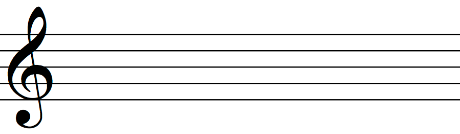 As-dur - ________________a-moll - ________________fis-moll - _______________с-moll - _________________Des-dur - ________________ 2. Ответить на вопросы:1) сколько тонов содержит б6?2) на какой ступени строится ув.4?3) второе обращение трезвучия называется4) какой аккорд состоит из б3+ч4?5) какой интервал содержит 2 тона?3. Написать буквенное обозначение тональностей:Си-бемоль мажорля-бемоль минордо-диез минорСоль мажорСи мажор